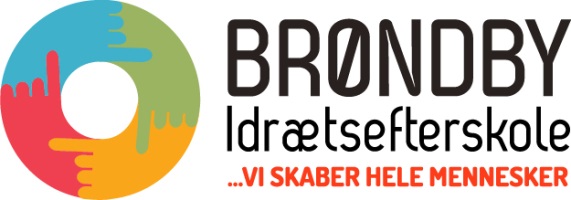 Program for efterskolernes dag, søndag den 28. September 2014 Dagen er delt op i to heat – der vil foregå det samme i begge heat, så det er kun nødvendigt at deltage i det ene.HeatKl. 13.00	Fælles velkomst med orientering om BIE v/ forstander og viceforstanderKl. 13.45	Præsentation af sportslinjerne – herunder vores nye håndboldlinje  v/ linjelærere og eleverKl. 14.05		Rundvisning på skolen v/ lærere og eleverHeat Kl. 14.30	Fælles velkomst med orientering om BIE v/ forstander og viceforstanderKl. 15.15	Præsentation af sportslinjerne – herunder vores nye håndboldlinje v/ linjelærere og eleverKl. 15.35		Rundvisning på skolen v/ lærere og eleverUnder hele forløbet vil der være kaffe, frugt mm. i vores spisesal 09’eren.Vel mødt og på godt gensynBo Palle JensenForstander 